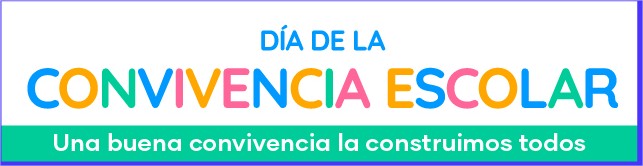 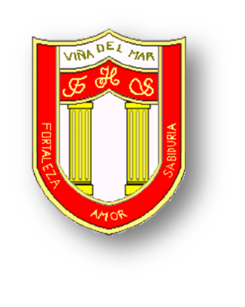 20 AL 22 DE ABRILPor comunidad educativa se entiende aquella agrupación de personas que, inspiradas en un propósito común, integran la institución educacional, incluyendo a alumnos, alumnas, padres, madres y apoderados, profesionales de la educación, asistentes de la educación, equipos docentes directivos y representante del sostenedor educacional. La convivencia escolar, no puede entenderse sólo como la interacción de los integrantes de un colegio, muy por el contrario, debe considerarse en sí, un aprendizaje fundamental, para los estudiantes, profesores, asistentes de la educación y familias. Aprendizaje, que al mismo tiempo es responsabilidad de estos mismos actores quienes son los encargados de ejercerla, de enseñarla, de aprenderla y de practicarla en todos los espacios formales e informales del colegio, en las aulas y patios, en clases y recreos, en la calle y en el hogar.OBJETIVOS PRINCIPALES:Promover y desarrollar en todos los integrantes de la comunidad educativa los principios y elementos que construyan una sana convivencia escolar, con especial énfasis en la formación preventiva de toda clase de violencia o agresión y el fomento de la promoción del buen trato a todos los miembros de la comunidad escolar.Establecer protocolos de actuación para los casos de maltrato entre miembros de la comunidad escolar y regular otras situaciones, las que deberán estimular el acercamiento y entendimiento de las partes en conflicto e implementar acciones y medidas remediales correspondientes. PROTOCOLOS: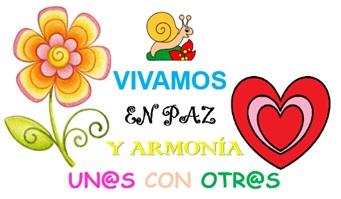 LA BUENA COMUNICACIÓN COMO FACTOR EN UNA SANA CONVIVENCIA ESCOLAREl diálogo y el respeto son fundamentales en la educación de niños, niñas y jóvenes, facilitan los acuerdos y la toma de decisiones asertivas que favorecen a las comunidades educativas, y fortalecen los aprendizajes y la trayectoria educacional de los estudiantes.Que es la comunicación asertiva: Visualiza el siguiente video https://www.youtube.com/watch?v=ZgmSfdE2y-sLa comunicación asertiva se basa en una actitud personal positiva a la hora de relacionarse con los demás y consiste en expresar opiniones y valoraciones evitando descalificaciones, reproches y enfrentamientos. Es la vía adecuada para interactuar con personas a la hora de expresar deseos y sentimientos, tanto placenteros, de una forma directa, sin negar o menospreciar los derechos de los otros y sin crear o sentir inhibición o ansiedad desadaptativa (que impida relacionarse con los demás).Es defenderse, sin agredir ni ser pasivo, frente a conductas de otros que consideramos poco cooperadoras, inapropiadas o poco razonables. Estar conscientes de que tenemos derechos y debemos respetarlos, para no dejarnos avasallar como personas.Se produce una comunicación asertiva cuando se expresa un mensaje en el que las palabras y los gestos transmiten claridad, y al mismo tiempo, una actitud de empatía hacia el interlocutor En otras palabras se trata de comunicar las propias ideas de manera sincera y creando un clima positivo y sin ánimo de conflicto.Visualiza el siguiente video: https://www.youtube.com/watch?v=0nLyn2HPLic&list=TLPQMDEwNTIwMjCuVLirnS9ojw&index=2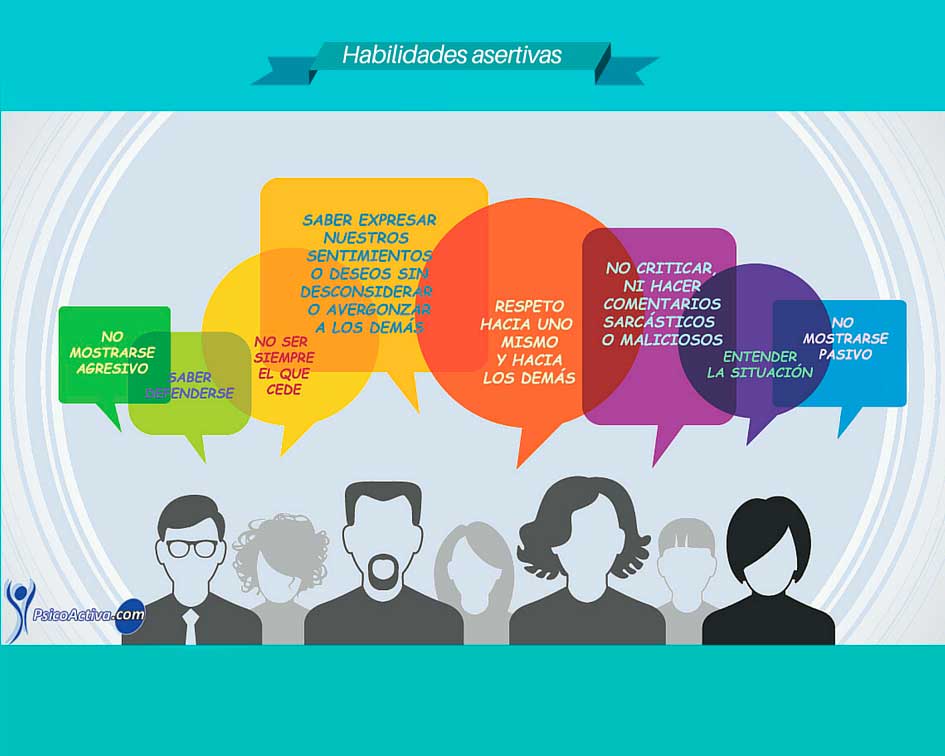 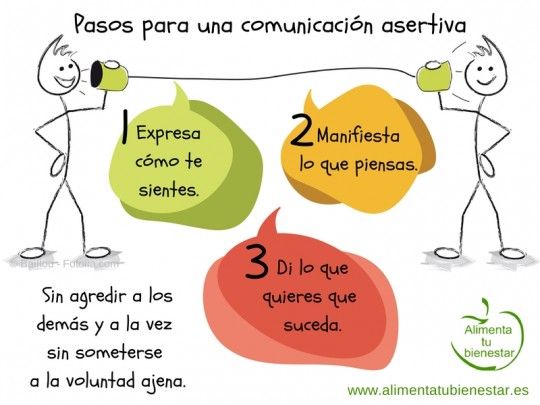 ACTIVIDAD PARA DESARROLLAR LA COMUNICACIÓN ASERTIVASi quieres conseguir fomentar en casa la comunicación asertiva, debe empezar por toda la familia. El mejor entrenamiento comienza jugando en casa toda la familia y es por eso que  ofrecemos juegos que puedas poner en práctica en casa de forma fácil y que permitirán desarrollar la asertividad:1. El buzón de sentimientos: Este juego ayuda al niño a expresar sus sentimientos de forma adecuada. ¿Por qué no poner un buzón de sentimientos en casa dónde expresemos cómo nos ha hecho sentir una situación? En el fin de semana podemos leer todos los mensajes, y así nuestro hijo podrá entender cómo les hizo sentir esa situación en concreto. Por ejemplo: 'Yo me sentí mal cuando mi hermano no me dejo jugar con su pelota'. En caso de que no pueda escribirlo, puede dibujarlo. El objetivo es que todos empecemos diciendo: Yo me sentí…. Cuando…. 2. Cinco minutos buenos o malos: Otra forma de poder expresar nuestros sentimientos es hacer el juego de los 5 minutos buenos y malos. Es tan sencillo cómo reunir a la familia un ratito cada día para que todos podamos hablar de cómo nos ha ido el día: Una cosa que nos ha gustado y otra que no nos ha gustado nada en absoluto. El único requisito será que nos miremos a los ojos y no nos ofendamos.3. El cuento encadenado: Este juego ayuda a la resolución pacífica de conflictos. No hay nada mejor para aprender que un cuento, así que además de fomentar la creatividad y la lectura, podrás mejorar su asertividad jugando al cuento encadenado. Para jugar,  escribe tus propios cuentos donde entre todos piensen  en formas de resolver conflictos, el único requisito será que el protagonista enfrente los problemas de forma no violenta.  Para conseguir que fluya mejor la imaginación prueba con iniciar tú el cuento: 'Aquella fría mañana de invierno, Marco no quería ir al colegio. Tenía mucho miedo de Germán porque…' Será un cuento encadenado dónde todos darán forma a esos personajes y sus problemas. 4. El debate: Plantea una cuestión en la que todos tengamos que ponernos de acuerdo. Las reglas serán escuchar todos los puntos de vista, respetar el turno de los demás y hablar sin herir al resto.  El juego puede ser proponiéndoles cosas. Por ejemplo: '¿Qué 3 cosas salvarían si la casa ardiera?' '¿Qué Superpoder escogerías?' Una vez planteada la pregunta, dales una lista con diferentes cosa que deban elegir. En el caso de la casa podrías poner su juguete favorito, Tablet, fotos, televisión…. Haz una lista de 10 cosas, que escojan 3 cada uno y luego todos deben llegar a un acuerdo como familia. ACOSO ESCOLAR PSICOLÓGICO O FÍSICO (BULLYING-CIBERBULLYING).VIOLENCIA ESCOLAR (CONFLICTO ENTRE PARES).PROTOCOLO EN CASOS DE VIOLENCIA O AGRESIÓN DE ALUMNO A FUNCIONARIO DEL COLEGIO.PROTOCOLO EN CASO DE SITUACIONES DE VIOLENCIA DE ALUMNO A   APODERADO.PROTOCOLO EN CASOS DE AGRESION DE APODERADO A FUNCIONARIO DEL COLEGIO.PROTOCOLO EN CASO DE SITUACIONES DE AGRESIÓN DE APODERADO A ALUMNO.PROTOCOLO AGRESION FISICA Y/O VERBAL ENTRE APODERADOS.PROTOCOLO EN CASO DE SITUACIONES DE AGRESIÓN FISICA O PSICOLOGICA DE FUNCIONARIO A ALUMNO.PROTOCOLO EN CASO DE SITUACIONES DE VIOLENCIA VERBAL O FISICA DE FUNCIONARIO A APODERADO.PROTOCOLO ANTE RECLAMOS DE PADRES O APODERADOS CONTRA FUNCIONARIOS DEL COLEGIO.PROTOCOLO DE MALTRATO INFANTIL – VIOLENCIA INTRAFAMILIAR (VIF)PROTOCOLO DE ACTUACION FRENTE A DETECCION DE SITUACIONES DE VULNERACIÓN DE DERECHOS DE ESTUDIANTES.PROTOCOLO EN CASO DE ROBO O HURTO DE ESPECIES EN EL COLEGIO.PROTOCOLO PARA SITUACIONES RELACIONADAS A DROGAS Y ALCOHOL EN EL ESTABLECIMIENTO.PROTOCOLOS DE PREVENCION Y AUXILIO A LA CONDUCTA, INTENTO DE SUICIDIO O SUICIDIO.RETENCIÓN Y APOYO A ESTUDIANTES PADRES, MADRES Y EMBARAZADAS.EL DETALLE DE ESTOS PROTOCOLOS PUEDES ENCONTRARLO EN NUESTRO REGLAMENTO INTERNO DE CONVIVENCIA ESCOLAR